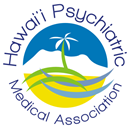 HPMA Monthly Meeting Announcement and Agenda for Tuesday, April 9, 2019Location: HMA Board RoomFor live remote access: Meeting number: 625 177 365Password: HPMAhttps://hawaiimedicalassociation.webex.com/hawaiimedicalassociation/j.php?MTID=mcef51ac21816dd4b66a853faed43ec3bJoin by phone1-650-479-3208 Call-in toll number (US/Canada)Access code: 625 177 365Time:	6:00pm - Dinner		6:15pm - 6:30pm - Introductions/Announcements/Committee Reports		6:30pm – 7:00pm - Old and New Business7:00pm - 7:45pm – In Depth Discussion: 		7:45pm - Adjourn
Meeting Agenda: IntroductionReview of the March meeting minutesAnnouncements/Upcoming Events:Committee Reports:TreasurerMembershipAssemblyCommunications and Public AffairsWomen’s CommitteeResident RepresentativeEthicsLegislativeOld Business:New Business:In-depth discussion as needed